Ailshie, Taylor – Head Coach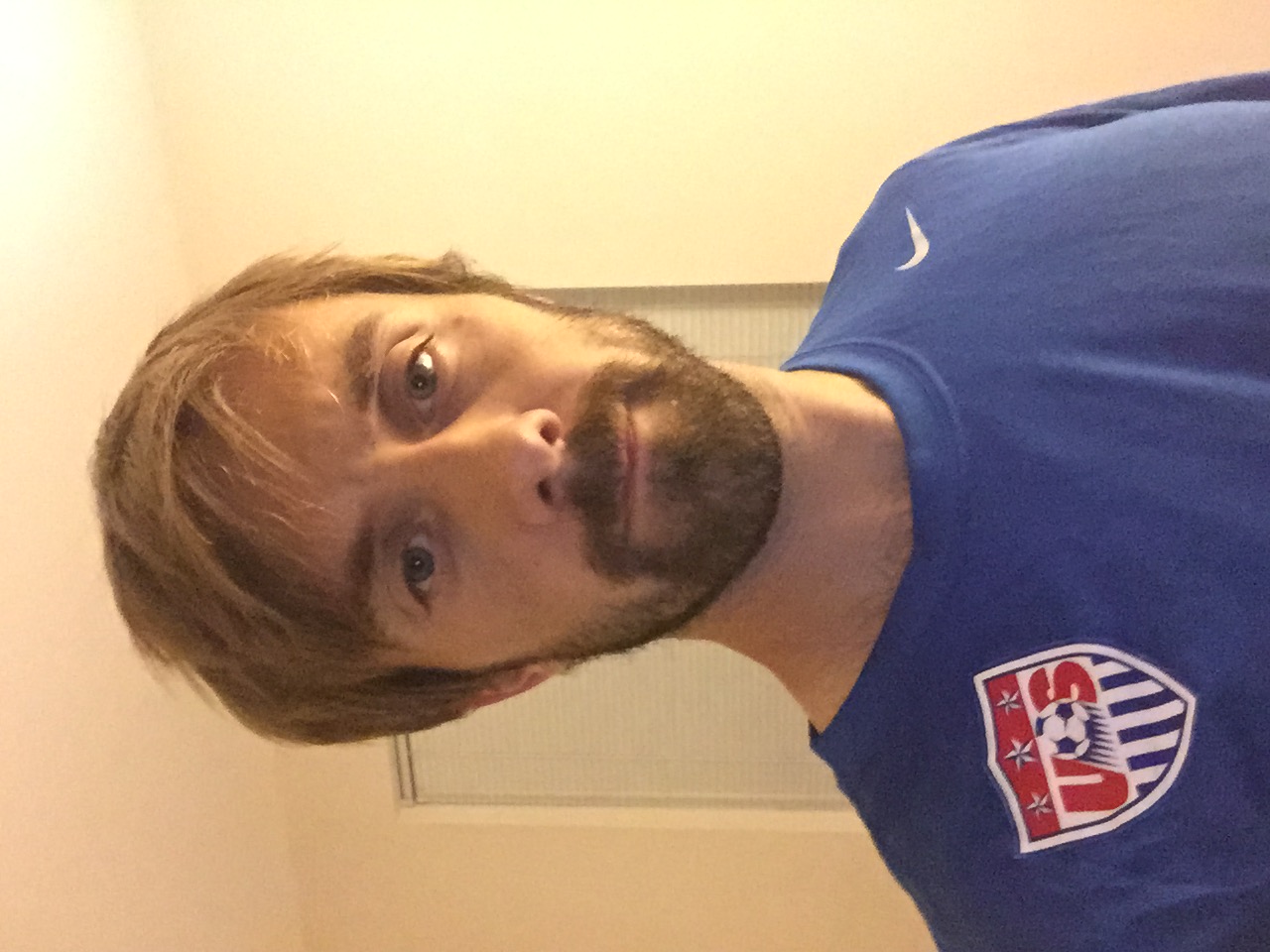 410.693.9590
TaylorAilshie@yahoo.com 2016-2017 TeamsASA Rangers Blue 03’ – NCSL Division 2ASA Rangers White 04’ – EDP Division 2Both teams are looking for 4-5 talented, soccer-focused players that plan to play in the fall and in the spring with a futsal session in the winter.  Players are expected to attend practices (2-3 a week) on a timely manner prepared to learn advanced soccer techniques and tactics for the 11v11 game.  Players will develop highly competitive fitness levels and learn to take care of their mind and body in preparation for future careers in the sport.  Character development is the cornerstone of the Rangers teams where leadership, sportsmanship, and accountability are center focus to build a lifetime of success and confidence on and off the field.   Education:USSF National ’C’ License (2015)USSF National ’D’ License (2014)USSF National ’E’ License  (2013)First Aid Certified 410.693.9590
TaylorAilshie@yahoo.com 2016-2017 TeamsASA Rangers Blue 03’ – NCSL Division 2ASA Rangers White 04’ – EDP Division 2Both teams are looking for 4-5 talented, soccer-focused players that plan to play in the fall and in the spring with a futsal session in the winter.  Players are expected to attend practices (2-3 a week) on a timely manner prepared to learn advanced soccer techniques and tactics for the 11v11 game.  Players will develop highly competitive fitness levels and learn to take care of their mind and body in preparation for future careers in the sport.  Character development is the cornerstone of the Rangers teams where leadership, sportsmanship, and accountability are center focus to build a lifetime of success and confidence on and off the field.  Coaching Experience:ASA Rangers Blue 03’ – NCSL Division 5 Champions (Fall 2015)ASA Rangers White 03’ – CMSSL Division 1 Champions (Fall 2015)410.693.9590
TaylorAilshie@yahoo.com 2016-2017 TeamsASA Rangers Blue 03’ – NCSL Division 2ASA Rangers White 04’ – EDP Division 2Both teams are looking for 4-5 talented, soccer-focused players that plan to play in the fall and in the spring with a futsal session in the winter.  Players are expected to attend practices (2-3 a week) on a timely manner prepared to learn advanced soccer techniques and tactics for the 11v11 game.  Players will develop highly competitive fitness levels and learn to take care of their mind and body in preparation for future careers in the sport.  Character development is the cornerstone of the Rangers teams where leadership, sportsmanship, and accountability are center focus to build a lifetime of success and confidence on and off the field.  Playing Experience: High School LevelSouth River (County Champions 2001-02)Amateur LevelWPL (DC)Multiple County Championships2011 Maryland Major Soccer League ChampionPipeline Soccer Club (2012 State Cup Finalist)